Accessibilité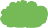 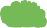 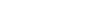 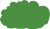 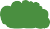 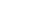 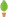 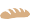 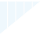 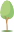 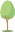 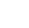 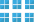 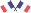 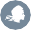 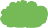 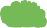 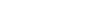 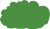 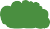 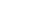 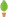 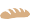 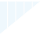 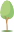 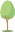 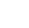 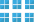 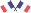 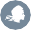 de l’établissementFormation du personnel d’accueil aux différentes situations de handicap.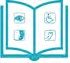 🡒 Le personnel est sensibilisé.	C’est-à-dire que le personnel est informé de la nécessité d’adapter son accueil aux différentes personnes en situation de handicap.🡒 Le personnel est formé.	C’est-à-dire que le personnel a suivi une formationpour un accueil des différentes personnes en situation de handicap.🡒 Le personnel sera formé.	Matériel adapté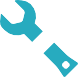 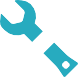 🡒 Le matériel est entretenu et réparé	oui  non🡒 Le personnel connait le matériel	 oui	 non      Contact : Stéphanie Tessier, référent labels : stephanie@fontainebleau-   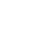 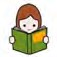 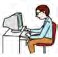 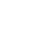                           tourisme.com                                                                                    Consultation du registre public d’accessibilité : à l’accueil	sur le site internet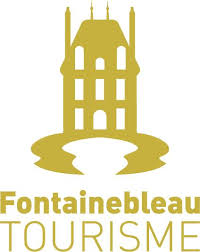 Registre Public d’accessibilité De L’Office de Tourisme du Pays de FontainebleauL’accessibilité de l’espace d’accueil : L’Office de Tourisme dispose d’une place de parking située à moins de 100m de l’entrée, adaptée, réservée et signalée.L’entrée est plane avec porte automatique, il y a assez de place pour faire demi-tour dans le sas d’entrée. L’espace accueil est totalement adapté aux personnes se déplaçant en fauteuil roulant : circulation aisée, 3 guichets d’accueil abaissés pour les personnes en fauteuil roulant. L’espace est également équipé de sièges. Pour les personnes sourdes et malentendantes, l’espace accueil est équipé d’un amplificateur avec  boucle magnétique intégrée permettant de bénéficier d'une conversation amplifiée grâce à son écouteur additionnel. Les personnes non voyantes peuvent se déplacer sans crainte, les potentiels obstacles étant neutralisés.Pour faciliter la compréhension de tous, le texte des cartels d’information des présentoirs est systématiquement doublé d’un pictogramme.L’équipe d’accueil : Pour l’accueil de tous, l’équipe est sensibilisée aux différents handicaps et se tient disponible pour toute demande d’aide : attraper une brochure, etc… Tous les conseillers en séjour ont accès à la documentation récapitulant les bons réflexes à avoir et les erreurs à éviter pour accueillir au mieux les personnes en situation de handicap. 
L’équipe accueil a un référent « handicap » qui a reçu une formation dispensée par l’association Tourisme & Handicaps.L’information touristique fournie par l’office : Pour aider les visiteurs en situation de handicap à organiser leur séjour et trouver des idées de visites et de loisirs, l’office de tourisme dispose sur demande, pour tous les types de handicap, d’une information complète de l’offre adaptée :Hébergements RestaurantsActivitésPour les personnes malvoyantes, un document en gros caractère ainsi qu’une loupe sont également disponibles sur demande.La borne d’information est également adaptée aux personnes en situation de handicap.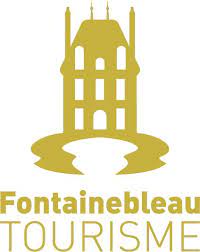 Bienvenue   Fontainebleau tourisme :      accueil/information des visiteurs, promotion du territoire.	🠮 Le bâtiment et tous les services proposés sont accessibles à tousoui	 non🠮 Le personnel vous informe de l’accessibilité du bâtiment et des servicesoui	 non